Проект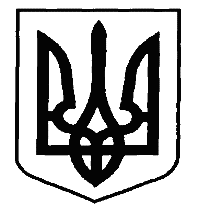 НАЦІОНАЛЬНА КОМІСІЯ З ЦІННИХ ПАПЕРІВТА ФОНДОВОГО РИНКУ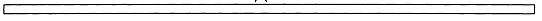 Р І Ш Е Н Н ЯПро погодження набуття істотної участі Сазоновим Романом Юрійовичем у професійному учаснику фондового ринку ПрАТ «АВТОАЛЬЯНС - ХХІ СТОРІЧЧЯ»	Відповідно до статті 9 Закону України «Про фінансові послуги та державне регулювання ринків фінансових послуг» та Порядку погодження набуття особою істотної участі у професійному учаснику фондового ринку або збільшення її таким чином, що зазначена особа буде прямо чи опосередковано володіти або контролювати 10, 25, 50 і 75 відсотків статутного капіталу такого учасника чи права голосу придбаних акцій (часток) в його органах управління, затвердженого рішенням НКЦПФР від 13.03.2012 року № 394, зареєстрованого в Міністерстві юстиції України 26.04.2012 року за № 635/20948 (із змінами), за результатами розгляду заяви та документів, наданих Сазоновим Романом Юрійовичем за вх. №_22/820-АП від 27.02.2020 р., Національна комісія з цінних паперів та фондового ринкуВИРІШИЛА:          1.  Погодити набуття істотної участі Сазоновим Романом Юрійовичем, яке призведе до прямого володіння у розмірі 50 % статутного капіталу професійного учасника фондового ринку ПРИВАТНОГО АКЦІОНЕРНОГО ТОВАРИСТВА «АВТОАЛЬЯНС - ХХІ СТОРІЧЧЯ» (ідентифікаційний код юридичної особи 31282328), (далі – ПрАТ «АВТОАЛЬЯНС - ХХІ СТОРІЧЧЯ»).2. Департаменту ліцензування професійних учасників фондового ринку_(О._Симоненко) повідомити ПрАТ «АВТОАЛЬЯНС - ХХІ СТОРІЧЧЯ» та Сазонова Романа Юрійовича про прийняте рішення.3. Контроль за виконанням цього рішення покласти на члена НКЦПФР О._Панченка.Голова Комісії                                                            	Т. ХромаєвПротокол засідання Комісіївід «17» березня 2020 р. № 16«17» березня 2020 р.м. Київ                           № 119      